EDITAL DE INSCRIÇÃO PARA ATUAÇÃO no PROJETO FUNDAÇÃO CASA 2018O Dirigente Regional de Ensino Região Campinas Leste, torna pública a abertura de inscrições para o processo de credenciamento, escolha e atribuição de aulas aos docentes interessados em atuar no Projeto FUNDAÇÃO CASA - Centro de Atendimento Socioeducativo ao Adolescente (CI - Centro de Internação), nas Unidades CASA CAMPINAS, CASA MAESTRO CARLOS GOMES e CASA ANDORINHAS, nos termos das Resoluções SE 03/11 alterada pela 10/12, 9/16 E 64/16, Res. Conjunta SE – SJDC 1/2017, Res. Conjunta SE – SJDC 02/2017 e Res. SE 72/2016.1-Do período de inscriçãoDe 28 a 31 de agosto de 2018Das 8h30 às 11h30 e 13h30 às 16h2-Local:Plantão da Supervisão de Ensino – Sala 13 - Diretoria de Ensino Campinas Leste, Rua Rafael Sampaio, 485 – Vila Rossi/Campinas. 3- Requisitos para a inscrição:estar devidamente inscrito para o processo de atribuição de aulas 2018 na Diretoria de Ensino Campinas Leste;não estar exercendo atividade ou prestação de serviço que implique em afastamento da função para qual pretende ser admitido;ser docente portador de Licenciatura Plena em uma das disciplinas nas Áreas de Conhecimento Linguagens e Códigos, Ciências Humanas, Ciências da Natureza e Matemática do Currículo do Ensino Fundamental ou Médio;ser docente portador do curso de Pedagogia e/ou Magistério ou outra formação equivalente para lecionar nos anos iniciais do Ensino Fundamental.4- Documentos para inscrição:RG e CPF (original e cópia);Diploma ou Certificado de Conclusão de Licenciatura Plena acompanhado de Histórico Escolar (original e cópia);Comprovante de inscrição na DE Campinas Leste para o processo regular de atribuição de aulas no ano letivo 2018, onde conste a categoria funcional pertencente e tempo de serviço (impresso no endereço http://portalnet.educacao.sp.gov.br)Projeto com Proposta de Trabalho a ser desenvolvido na Fundação CASA (a ser entregue por todos candidatos no ato da inscrição), contendo no mínimo: justificativa, objetivos, ações, avaliação;5- Processo Seletivo:Os candidatos credenciados no projeto serão avaliados considerando a análise da Proposta de Trabalho apresentada, valendo de 0 a 10 pontos e aprovação em entrevista individual;A entrevista para os candidatos novos no projeto, será realizada na sede da DE, em dia e horário a ser divulgado, valendo de 0 a 10 pontos;O perfil indicado de docente para atuação nas classes em funcionamento nos Centros da Fundação CASA deve ser observado continuamente, no momento da contratação de professores e atribuição de aulas, durante todo o ano letivo, bem como no momento da avaliação de desempenho profissional para fins da recondução dos professores;O perfil indicado relaciona-se, principalmente, à observância dos seguintes requisitos:- Conhecer a especificidade do trabalho pedagógico desenvolvido com adolescentes em cumprimento de medida socioeducativa em meio fechado, conforme disposto nas Diretrizes Curriculares Nacionais da Educação Básica, Estatuto da Criança e do Adolescente e Diretrizes Nacionais para o atendimento escolar de adolescentes e jovens em cumprimento de medidas socioeducativas;- Saber utilizar metodologias flexíveis, observando o Currículo do Estado de São Paulo e promovendo continuamente a autoestima dos alunos, a autonomia, a cidadania, a solidariedade e a cultura educacional, com vistas à continuidade dos estudos;-Ser assíduo e pontual, observando os horários de entrada e saída no CI para a atividade docente, e os procedimentos de segurança a serem cumpridos;-Ter disponibilidade em participar de trabalho em equipe, dos conselhos de classe/anos, das Aulas de Trabalho Pedagógico Coletivo (ATPC) realizadas pela escola vinculadora, de avaliação periódica de desempenho docente e de programas de capacitação e formação continuada oferecidos pela Secretaria da Educação e/ou por entidades conveniadas.-Possuir conhecimentos básicos de tecnologia de informação e comunicação.6-Da Classificação:Os candidatos habilitados inscritos serão classificados em ordem decrescente de pontos, conforme o seguinte critério de pontuação:Da Entrevista (até 10 pts.);Tempo de Serviço na FUNDAÇÃO CASA (0,003 por dia);Tempo de Serviço no Magistério Público da SEE do Estado de São Paulo (0,002 por dia);Proposta de Trabalho (até 10 pts.); Observação:A- para desempate será aplicado o contido na Res. SE 72/16;B- a	classificação	final	dos	candidatos	será	publicada	no	site http://decampinasleste.edunet.sp.gov.br e na sede da D.E. Campinas Leste.7-Processo de Atribuição de aulas:A atribuição dar-se-á, exclusivamente aos professores com contratos ativos;As aulas serão atribuídas pelo Diretor da unidade escolar vinculadora e Comissão de    Atribuição, por disciplina ou área de estudos quando necessário;O docente que tiver aulas atribuídas não poderá desistir das aulas, e caso isto ocorra ficará impedido de participar novamente do processo de atribuição de aulas/classe durante o ano letivo de 2018;8. Disposições Finais:* A inscrição do candidato importa no conhecimento do presente edital e aceitação das condições do processo seletivo.* Os casos omissos serão resolvidos pela Direção da Escola e Comissão de Atribuição de Aulas.* Novas orientações publicadas pelos órgãos centrais da SEE poderão determinar alterações no presente edital.Campinas, 23 de agosto de 2018.Nivaldo Vicente RG 19.124.239-1Dirigente Regional de EnsinoANEXO A  INSCRIÇÃO PARA FUNDAÇÂO C.A.S.A. 2018 Declaração de experiência docente junto à Fundação C.A.S.A.   (expedida pela EE Telêmaco Paioli Melges, no caso de docentes que já tenham atuado no projeto) DeclaraçãoA Direção da EE Telêmaco Paioli Melges, Diretoria de Ensino Campinas Leste, município de Campinas, declara, para fins de inscrição para o processo de credenciamento, escolha e atribuição de aulas na Fundação C.A.S.A., que   (nome do docente) _________________________________________________________________________ RG ______________________ situação funcional/ categoria ____ licenciado em ____________________________ conta até 30/06/2018 com ____________________ dias trabalhados  junto à Fundação CASA Unidade ____________________________________ Campinas, ____ de __________ de 2018                                                   Carimbo e Assinatura do Diretor da EE Telêmaco Paioli Melges  (papel timbrado da escola)ANEXO BGOVERNO DO ESTADO DE SÃO PAULO SECRETARIA DE ESTADO DA EDUCAÇÃO     DIRETORIA DE ENSINO DA REGIÃO DE CAMPINAS-LESTE     EE Telêmaco Paioli MelgesFundação CASAFicha de Avaliação Final de Desempenho Docente 2017Unidade de Exercício:(Nome e endereço da Unidadeb da Fundação CASA)Escola vinculadora: EE Telêmaco Paioli MelgesNOME do docente:  				 RG: 	CPF: 	Período de avaliação: 	 Total de pontos obtidos: 		Outras Informações:  	Observações/justificativas Data:Identificação e assinatura do Diretor da unidade vinculadora e dos Membros da Comissão de Avaliação de Desempenho Docente:Ciência do avaliado – assinatura e data:*Escala de 0 a 10 pontos para aferição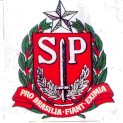 GOVERNO DO ESTADO DE SÃO PAULO        SECRETARIA DE ESTADO DA EDUCAÇÃODIRETORIA DE ENSINO DA REGIÃO DE CAMPINAS LESTEGOVERNO DO ESTADO DE SÃO PAULO SECRETARIA DE ESTADO DA EDUCAÇÃODIRETORIA DE ENSINO DA REGIÃO DE CAMPINAS-LESTEEE Telêmaco Paioli Melges (papel timbrado da escola)INDICADORESPONTUAÇÃO*1. conhecimento e aplicabilidade da especificidade do trabalho pedagógico desenvolvido com adolescentes em cumprimento de medida socioeducativa em meio fechado, conforme disposto nas Diretrizes Curriculares Nacionais da Educação Básica, Estatuto da Criança e do Adolescente e Diretrizes Nacionais para o atendimento escolar de adolescentes e jovens em cumprimento demedidas socioeducativas.2. utilização de metodologias flexíveis, observando o Currículo do Estado de São Paulo e promovendo continuamente a autoestima dos alunos, a autonomia, a cidadania, a solidariedade e a cultura educacional, com vistas àcontinuidade dos estudos.3. assiduidade e pontualidade, observando os horários de entrada e saída noCI para a atividade docente, e os procedimentos de segurança a serem cumpridos.4. disponibilidade em participar de trabalho em equipe, dos conselhos de classe/anos, das Aulas de Trabalho Pedagógico Coletivo (ATPC) realizadas pela escola vinculadora, de avaliação periódica de desempenho docente e de programas de capacitação e formação continuada oferecidos pela Secretariada Educação e/ou por entidades conveniadas.5. conhecimentos básicos e aplicabilidade de tecnologia de informação ecomunicação.